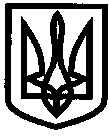 УКРАЇНАУПРАВЛІННЯ ОСВІТИІЗЮМСЬКОЇ МІСЬКОЇ РАДИХАРКІВСЬКОЇ ОБЛАСТІНАКАЗ   21.08.2019								               № 280На виконання наказів управління освіти Ізюмської міської ради від 21.12.2018 року № 480 «Про встановлення вартості харчування дітей і підлітків в закладах освіти м. Ізюм на період з 01.01.2019 року по 31.12.2019 року та наказу управління освіти Ізюмської міської ради Харківської області від 29.03.2019 року № 120 «Про внесення змін до наказу управління освіти від 21.12.2018 року № 480 «Про встановлення вартості харчування дітей і підлітків в закладах освіти м. Ізюм на період з 01.01.2019 року по 31.12.2019 року», від 30.05.2019 року «Про введення в дію рішення виконавчого комітету Ізюмської міської ради від 22.05.2019 № 0470», від 21.08.219 року № 279 «Про затвердження Порядку організації харчування учнів в закладах загальної середньої освіти Ізюмської міської ради Харківської області на 2019/2020 навчальний рік» з метою поліпшення якості харчування та здійснення контролю за організацією харчування дітей в закладах освіти містаНАКАЗУЮ:1. Затвердити графік вивчення стану організації харчування в закладах освіти міста в 2019/2020 навчальному році фахівцем з питань організації харчування Нижегородцевою С.О. (Додаток 1).2. Затвердити програму вивчення стану організації харчування в закладах освіти фахівцем з питань організації харчування Нижегородцевою С.О.(Додаток 2).3. Фахівцю з питань організації харчування Нижегородцевій С.О.:3.1. Здійснити вивчення стану організації харчування в закладах освіти в 2019/2020 навчальному році згідно з графіком та затвердженою програмою.3.2. За результатами роботи підготувати матеріали для розгляду на нарадах керівників закладів освіти міста.4. Керівникам закладів освіти:4.1. Забезпечити необхідні умови для здійснення вивчення стану організації харчування дітей.5. Контроль за виконанням даного наказу залишаю за собою.Начальник управління освіти                             О.В. БезкоровайнийНижегородцева                                                                                                           Додаток  1 до наказу управління освітиІзюмської міської радиХарківської областівід 21.08.2019 № 280Графік вивчення стану організації харчування дітейв закладах освіти в 2019/ 2020 навчальному роціДодаток  2 до наказу управління освітиІзюмської міської радиХарківської областівід  21.08.2019  № 280Програма вивчення стану організації харчування  дітей в закладах  освітифахівцем з питань організації харчування в _____________№ _________(назва закладу)1. Створення належних умов для роботи харчоблоку:- санітарний стан харчоблоку, підсобних приміщень, обідньої зали;- забезпечення технологічним, тепловим та холодильним обладнанням, його стан;- забезпеченість кваліфікованими кадрами, наявність посадових інструкцій;- забезпеченість санітарним та спеціальним одягом працівників їдальні, його стан;- забезпеченість миючими та дезінфікуючими засобами;- забезпеченість кухонним посудом та інвентарем відповідно до вимог;- робота витяжної вентиляції;- забезпеченість столовим посудом та приборами.2. Умови приготування їжі:- отримання продуктів харчування, умови їх зберігання;- наявність технологічних та калькуляційних карток;- дотримання технологічних та санітарних вимог під час приготування їжі.3. Організація харчування дітей в обідній залі:- наявність обідньої зали, її санітарний стан, кількість посадочних місць, графіки харчування учнів та вихованців;- наявність заявок на харчування дітей, в тому числі пільгових категорій та облік коштів за продані страви;- дотримання технологічних та санітарних вимог під час видачі готових страв;- кількість відходів після вживання їжі;- наявність буфету, асортимент буфетної продукції та дотримання вимог при її реалізації (наявність затвердженого Держпродспоживслужбою асортименту буфетної продукції);- наявність меню та відповідність фактичного виходу страви теоретичному, зазначеному в меню;- організація процесу харчування учнів під час перерви, чергування в їдальні;- ведення технологічної та санітарної документації відповідно до вимог.4. Контроль за організацією харчування в закладі:- накази, розпорядження, протоколи зборів тощо з питань організації харчування;- журнал (акти) перевірок роботи харчоблоку.5. Наявність документації харчоблоку, правильність та своєчасність її заповнення:- технологічні картки;- калькуляційні картки ;- книга складського обліку;- перспективне меню;- графіки постачання продуктів харчування;- щоденне меню;- щоденне меню-вимога;- бракеражний журнал сирої продукції;- бракеражний журнал готової продукції;- журнал обліку відходів;- журнал здоров’я працівників харчоблоку;- журнал температурного режиму холодильного обладнання;- журнал обліку виконання норм харчування;- накази закладу: «Про організацію харчування учнів, «Про надання пільгового та безкоштовного харчування дітям пільгових категорій», «Про створення комісії з бракеражу продуктів харчування та продовольчої сировини», «Про призначення відповідальної особи за харчування учнів», «Про призначення відповідальної особи за зняття проби з готових страв»;- графік харчування учнів;- медичні книжки працівників харчоблоку з відмітками про проходження медичного огляду;- списки дітей, які знаходяться на диспансерному обліку і потребують дієтичного харчування;- списки дітей, які отримують пільгове харчування;- посадові обов’язки працівників харчоблоку.Про здійснення контролю за організацією харчуваннядітей в закладах освіти в 2019/2020 навчальному роціНазва закладуДата вивчення стану організації харчуванняГімназія № 108.04.2020ІЗОШ № 227.09.2019Гімназія № 305.05.2020ІЗОШ № 412.12.2019ІЗОШ№ 512.03.2020ІЗОШ№ 603.06.2020ІЗОШ № 1021.10.2019ІЗОШ № 1105.02.2020ІЗОШ № 1209.06.2020ІДНЗ № 210.09.2019ІДНЗ № 421.04.2020     ІДНЗ № 617.02.2020     ІДНЗ № 918.11.2019     ІДНЗ № 1025.03.2020     ІДНЗ № 1214.01.2020     ІДНЗ № 1322.05.2020     ІДНЗ № 1410.09.2019     ІДНЗ № 1605.11.2019     ІДНЗ № 1724.06.2020